CHƯƠNG TRÌNH DỰ KIẾN 
Hội nghị tập huấn nâng cao kỹ năng xúc tiến thương mại và đầu tư
Chủ đề “Ứng dụng chuyển đổi số tăng cường hiệu quả 
công tác xúc tiến thương mại, đầu tư”.Thời gian: 08 giờ 00 – 11 giờ 30, Thứ Sáu, ngày 22 tháng 12 năm 2023.Địa điểm: Khách sạn tại Quận 1, TP.HCM.Thành phần: Lãnh đạo Sở Kế hoạch và Đầu tư, Sở Công Thương, Trung tâm 
Xúc tiến Thương mại - Đầu tư thuộc các địa phương, Doanh nghiệp.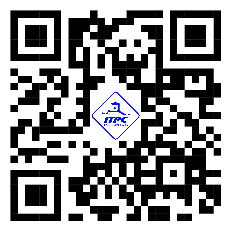 Vui lòng quét mã QR để đăng ký: THỜI GIANCHƯƠNG TRÌNHTHỰC HIỆN08:00 - 08:30Đón tiếp đại biểuBan Tổ chức08:30 - 08:40Phát biểu khai mạc:Lãnh đạo Trung tâm Xúc tiến Thương mại và Đầu tư Thành phố Hồ Chí Minh (ITPC)Phát biểu khai mạc:Lãnh đạo Trung tâm Xúc tiến Thương mại và Đầu tư Thành phố Hồ Chí Minh (ITPC)08:40 - 09:25Chuyển đổi số trong hoạt động xúc tiến thương mại và đầu tưPGS.TS.Phạm Ngọc Tuấn,Phó Chủ tịch Hội Khoa học kỹ thuật cơ khí TP.HCM.09:25 - 09:55Ứng dụng website tương tác thông minh 3D/360 – Giải pháp tăng cường xúc tiến thương mại và nâng tầm thương hiệu cho doanh nghiệp kỷ nguyên 4.0Ông Trần Duy Hào, Giám đốc Công ty 
cổ phần Giải pháp chuyên gia Star Global.09:55 - 10:25Ứng dụng nền tảng số hóa gia tăng hiệu quả trong hoạt động xúc tiến thương mại và đầu tư.Ông Trần Minh Hải, Giám đốc Công ty TNHH Simple Training.10:25 - 10:55Lộ trình đào tạo chuyển đổi số phục vụ xúc tiến thương mại và đầu tư.Bà Lê Thị Hoàng Anh, Chuyên gia Tư vấn – Huấn luyện Công ty TNHH TUV SUDViệt Nam.11:00 - 11:30Trao đổi – thảo luậnTrao đổi – thảo luận11:30Kết thúc chương trình Ban Tổ chức